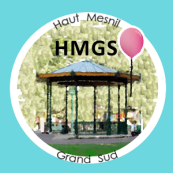 ATELIER TRICOTCalendrier 1ER SEMESTRE 2019LE JEUDI de 14 h 30 à 16 h 307, 14, 21 et 28 février7, 14, et 21 mars4, 11 , 18 et 25 avril2, 9, 16 et 23 maiPas de cours en juin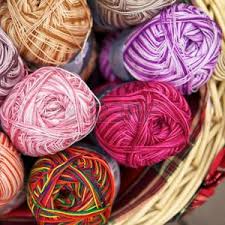 NB : L’atelier sera ouvert AUX ENFANTS DE 6 à 12 ANS les jeudi PENDANT LES VACANCES SCOLAIRESSoit les 28 FEVRIER, 7 MARS, 25 avril et 2 mai 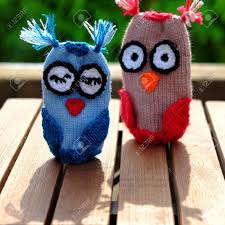 